Lycoming County 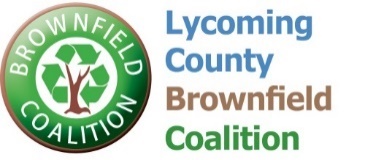 Brownfield Revolving Loan Fund ApplicationApplication SubmissionsSubmit the completed application form and attachments to: Lycoming County Department of Planning and Community Development  Mail: 48 West Third Street, Williamsport, PA 17701In-person: 330 Pine Street, 3rd Floor, Williamsport, PA 17701ATTN: Jenny Picciano, Community Development/Lead PlannerEmail: jpicciano@lyco.org Note: Electronic submissions must not exceed 10 MB.Section 1: Applicant Information Contact information: Name and title: _______________________________________________________Entity/organization: ___________________________________________________Mailing address: ______________________________________________________Phone: _____________________________________________________________Email: ______________________________________________________________Applicant Type:	Corporation    Municipal      Non-profit corporation (501c3) 	Other (specify) ___________Funding Request:  $ Financing request type:	Loan	Grant	Both Is the Applicant or owner delinquent in the payment of any state or municipal property taxes?  Is the Applicant or owner delinquent in the payment of any income tax obligation? Is the Applicant or owner delinquent in the payment of any loans? Is the Applicant or owner currently in default on any of its loans? Are there currently any unsatisfied judgments against the Applicant? Are there currently any unsatisfied judgments against any of the Applicant’s principals?   Has the Applicant ever filed for bankruptcy?  Have any of the Applicant’s principals ever personally filed for bankruptcy or in any way sought protection from creditors? If this is a current business, are you delinquent or have you been delinquent in the past 12 months in the payment of your sales tax? Has the Applicant ever been cited for environmental compliance issues by the PADEP? If the answer to any of the questions above is “Yes,” please provide additional comments on a separate page and attach to the application. Section 2: Site InformationSite Name: ____________________________________Site Address: ___________________________________Municipality: ___________________________________Tax ID/ UPI Number: _____________________________Acreage: _______________________________________How does the Applicant plan to demonstrate site control?  Owns 		Leases		 Other (describe):_______________If the Applicant owns the property, please indicate the means of acquisition:  Purchase Donation Lease  Other (describe): ____________________Acquisition date:  _________________________	If no, list the current owner, anticipated timing, and method for obtaining control:Environmental Information Describe the existing site conditions (current and previous use). Please indicate and provide copies of all environmental reports and assessments that have been completed for the project site. Phase I ESA:			Date:Phase II ESA: 			Date:List and provide copies of any other cleanup planning documents (Ex.: Remedial Action Workplan, Analysis of Brownfield Cleanup Alternatives, etc.): Date:Is the project site enrolled in Pennsylvania’s Land Recycling Program (Act 2)?    Yes   No      Unknown 	If yes, date of enrollment: ____________		 Describe the nature and extent of site contaminationSection 3: Project Description Describe the existing site conditions. Describe the proposed cleanup plan and redevelopment. Include project benefits. Describe how funds will be used.  Proposed start date: ________________	 Anticipated completion date: __________Cost EstimateProvide a detailed cost estimate of the remediation costs indicating which line items are expected to be provided as match contribution and which line items comprise the loan / subgrant funding request.Developer ExperienceDescribe the developer’s expertise and qualifications. Project readinessHave you received any relevant approvals for the project at this time? If so, please provide copies (NPDES, Land Development, Zoning, HOP, DEP, Sewage Facilities Planning) 	Yes		NoSection 4: Financing Information and Financial Plan If your application is accepted, you may be asked to provide additional details (financial statements, development plans). Private sector entities should provide three years of financial statements, federal income tax returns, and financial references.Describe the status of funding for this project. Have sufficient funds, inclusive of the requested County funds, been committed/acquired to ensure project success? Please attached a copy of your funding plan for this project (other funding sources, investors, or loans)Total Amount of Funds Secured ($): _________________________Total Project Cost ($): ____________________________________Track record for completing projectsOrganizational and Financial Capacity: List developments (name/address) completed within the past five years. Section 4: Certification An authorized official for the applicant must certify the enclosed application information. To the best of my knowledge, the information provided is complete and accurate. I certify that all funds received will be used solely for the outlined project and the intended purpose.  _________________________________________________________________________Name						Title 	__________________________________________________________________________Signature						 Date